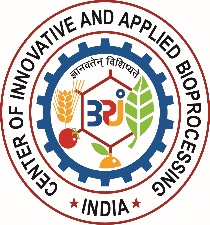 FORM OF APPLICATION FOR RECRUITMENT OF SCIENTIFIC STAFF/FACULTYADVERTISEMENT No: CIAB/18/2015-Rectt.(ROLLING ADVERTISEMENT TILL JUNE, 2016)15. State ‘Yes’ if you are Physically Handicapped or are a member of Scheduled Caste/Scheduled Tribe/        Other Backward Class: (If Yes, Attach an attested copy of the prescribed certificate)16. Are you related to any employee(s) of the Department of Biotechnology or Center of Innovative & Applied Bioprocessing (CIAB)? If Yes, Give Details:_______________________________________________________________________________________________________________________________________________________________________________________________________________________________________________________________17. Educational/ Professional Qualifications (a) (Class 10th Onwards to Master’s Degree(s):18. Title of Master’s Dissertation(s), if any19. Details about Ph.D. Thesis and Degree, if applicableExact subject in which registered for Ph.D. or Thesis submitted for or Degree ObtainedDate (DD/MM/YYYY) of Registration/Enrolment for Ph.D. DegreeDate (DD/MM/YYYY) of Submission of Ph.D. Thesis or Award of DegreeFull Title of Ph.D. ThesisIf as per advertisement for the position for which this application is being submitted, it is required to reflect subject/topic of specialization of your Ph.D. dissertation. Please indicate your specialization below and provide a (half to one) page summary of your Ph.D. research work in testimony of the same (as a SEPARATE ANNEXURE).20. Area(s)/Domain(s) of substantial and functional core competence as Post-Doctoral Work Profile, if any21. Professional Qualification (e.g. Professional Trainings, Courses, Workshops etc.) 22.   Details of employment (in chronological order):-23. Detailed Profile & Duration of Post-Doctoral R&D Experience24. Sponsored, Collaborative and/or Inter-Institutional Network Projects or Programs of Research worked in as member and/or leader (give title of project, your role therein and Duration)(i)(ii)(iii)25. Relevant Professional Honours, Awards, Accreditations/recognitions etc.(i)(ii)(iii)26. Inter-Disciplinary/Cross-disciplinary R&D work or interface of R&D work, if any, (Please give only bulleted summary)_______________________________________________________________________________  _______________________________________________________________________________ _______________________________________________________________________________ ______________________________________________________________________________________________________________________________________________________________27.  Are you also willing to be considered for a position at pay-band and/or Grade Pay lower than the one you have applied for herein?_____________(Please write YES or NO).28.  Time (in Months) required for joining, if selected: ___________________________________________29.  Additional information, if any, which you would like to mention in support of your suitability for the post:30. Do you dispassionately feel that you deserve to be considered by the screening-cum-shortlisting committee for relaxation of age and/or duration of R&D experience in view of your relevant extra-ordinary or special/outstanding achievements/outputs/contributions/scholarly standing etc., if so, please state them parametrically below in bulleted form (not more than 5 bullets)._______________________________________________________________________________  _______________________________________________________________________________ _______________________________________________________________________________ ______________________________________________________________________________________________________________________________________________________________(Each parametric point of exceptionality indicated for consideration must be supported by testimonial documents)31.  Names and addresses of 3 referees (with email addresses)32 List of enclosures DECLARATION BY THE CANDIDATEI, _______________________________________ hereby declare that the statements made in the application are true, complete and correct to the best of my knowledge and belief and in the event of any of the information being found false or incorrect or any ineligibility being detected before or after the selection, my candidature is liable to be cancelled and action taken against me. I also agree that CIAB may contact any or all of the above three referees named by me and seek information about me in confidence. I am aware that CIAB is free to act upon such information independently to judge my suitability for the post applied for. Place:  					                        Candidate's signature__________________ Date: 						                                                             Full name____________________________
Endorsement by the Head of the Department or Office(Candidate already in employment should get the following endorsement signed by his/her present employer)No.____________________				                                                    Date______________Forwarded application of Dr./ Shri / Ms._________________________________ (Name & Designation).   It is certified that:The information furnished by Dr./ Shri / Ms_________________________________________ has been verified from official records and found correct.It is also certified that no disciplinary/ departmental enquiry is either pending or contemplated against ____________________________________ and that he/she is not undergoing any penalty.His/ Her integrity is certified.Signature……………………….  Designation……….…………….   Official Stamp:STME 1. 	Title of Ph.D. Thesis:		..................................................................................................................................			 			  	..................................................................................................................................	..................................................................................................................................	..................................................................................................................................STME 2. 	Title of Masters Dissertation (if applicable)		..................................................................................................................................			 			  	..................................................................................................................................	..................................................................................................................................	..................................................................................................................................STME 3. 	Number of Publications in SCI Impact Journals 								(Give full details as Annexure 1)	STME 3.1. No. of SCI Impact Publications of last 5 Years 								(Give full details as Annexure 2):		STME 3.2. Three best and relevant publications (with full details)		1.		2.		3.		STME 3.3. No. of publications in non-SCI journals 									(Give full details as Annexure 3): STME 4. 	Numbers of Patents:	(Granted + Applications at Patent Offices + Submitted to your IPR Cell/Office)								(Give full details as Annexure 4)		STME 4.1.	No. of Patents Licensed for Use 									(Give full details as Annexure 5):		STME 4.2. 	No. of Patents in Practice/Translation/Usage/Advancement 									(Give full details as Annexure 6)		STME 4.3.	No. of Patents around the best single core invention/process/product:									(Give full details as Annexure 7):STME 5. 	No. of Technologies/processes of developed for potential use: 									(Give full details as Annexure 8):		STME 5.1. No. of processes/technologies developed during last 5 years: 									(Give full details as Annexure 9)		STME 5.2. No. of Technologies/processes translated for end usage:									(Give full details as Annexure 9)		STME 5.3. Specify your 3 best Technologies/Processes/Translational leads:		1.		2.		3. 	STME 6. 	Which area of agri-produce bioprocessing interests you most & why? (max 200 words)		(Attach a separate annexure as Annexure-10)STME 7. 	State your 3 strengths?STME 8. 	Given the opportunity, which aspect of innovation and technology translation/up-			scaling would you like to get your competence developed/improved.                       ..................................................................................................................................	..................................................................................................................................	..................................................................................................................................STME 9. 	Write an essay on your vision of agri-produce bioprocessing for significant techno-		economic impact in India. You may have a region-specific thought too (max 500 			words, attach a separate annexure as Annexure-11)STME 10. 	Assuming that you work in an institute like CIAB and have the option to choose the path of career progression based on your performance, what would you count on most for your assessment i.e. prioritise (1st , 2nd  ,3rd , 4th ) your intended target of output from the work at CIAB.STME 11. 	Please list your three most significant successes/accomplishments you are happy 		about or proud of:SELF DESCRIPTION OF QUALIFICATIONS REQUIRED vs. POSSESSED(To be submitted along with the completed Application Form) Name:____________________________________________________________________________(i) Date of Birth & Age (as on January 07, 2016 for first review):__________________________________(ii) Date of Birth & Age (as on January 07, 2016 for subsequent review):_____________________________Advt. No. CIAB/18/2015-Rectt.Position: ___________________________________________________________________________________Signature of applicant To be filled in by the candidateFor Office use Advt. No.ApplicationS. No: Date of receipt:Post applied forApplicationS. No: Date of receipt:Post Code/Sr. No. if anyApplicationS. No: Date of receipt:1.Name in full (IN BLOCK LETTERS)2.Please Tick:Male MarriedFemale Unmarried:3.Father's/Husband’s Name4.Mother’s Name5.Date of Birth:6.Place of Birth7.Age (for applicants upto as on January 07, 2016)Age (as on June 07, 2016 for applicants after January 07, 2016)Years	Months	      DaysYears	Months	      DaysYears	Months	      DaysYears	Months	      Days8.Duration of Post-Doctoral R&D Experience (as on January 07, 2016)*Duration of Post-Doctoral R&D Experience Age (as on June 07, 2016)**Give details under 23 in this form Years	Months	      DaysYears	Months	      DaysYears	Months	      DaysYears	Months	      Days9.Postal Address______________________________________________________________________________________________________________________________________________________________________________________________Pin: ______________________________________________________________________________________________________________________________________________________________________________________________Pin: 10.Phone No. (with STD code)11.Mobile No12.E-mail13.Permanent Home Address________________________________________________________________________________________________________________________________________________________________________________________________Pin:________________________________________________________________________________________________________________________________________________________________________________________________Pin:14.Are you a citizen of India by birth or by domicile?Physically HandicappedScheduled CasteScheduled TribeOther Backward Class Exam. Passed% age of marks or CGPAYear of PassingDuration of the Degree, etc.Board/Univ.Subject(s)Exam. PassedDivision/ Grade & % age of marks, if applicableYear of  TrainingDuration of the training/courses  etc.Institute / OrganisationSubject/TopicOrganization(also specify whether Govt./PSU or Autonomous body or /Private)Post Held(Also specify whether regular or contractual)Scale of pay/ Pay Band and Grade PayState if Pay Scale is Govt. (CDA or IDA)Duration(Exact dates to be given)Duration(Exact dates to be given)Total period (in years)Nature of duties(enclosed a separate sheet in case the space is insufficient) Organization(also specify whether Govt./PSU or Autonomous body or /Private)Post Held(Also specify whether regular or contractual)Scale of pay/ Pay Band and Grade PayState if Pay Scale is Govt. (CDA or IDA)FromToTotal period (in years)Nature of duties(enclosed a separate sheet in case the space is insufficient) R&D Organization/Academic InstitutionDate FromDate UptoTotal Duration(Years, Months, Days) R&D Work/ProjectS/ NoNameAddressE-Mail ID / Phone No.1.2.3.S/ NoEnclosures Please give ranksPublications PatentsTechnologies TranslatedProducts DeliveredParameterRequired as per AdvertisementPossessed by you with comments, if anyAgeEducational QualificationOther Academic credentials, like R&D/Technical leadershipResearch/Industrial Experience, if applicable &Other Experience (duration & Nature)Professional Skills/Competences MatchOutput/Outcome/Achievements of workOther Technical/Translational/Scientific credentials, if applicable			SYNOPSIS SHEET [to be submitted as hard copy with application form and soft copy by e-mail to (ceo@ciab.res.in and/or ao@ciab.res.in)]			SYNOPSIS SHEET [to be submitted as hard copy with application form and soft copy by e-mail to (ceo@ciab.res.in and/or ao@ciab.res.in)]			SYNOPSIS SHEET [to be submitted as hard copy with application form and soft copy by e-mail to (ceo@ciab.res.in and/or ao@ciab.res.in)]			SYNOPSIS SHEET [to be submitted as hard copy with application form and soft copy by e-mail to (ceo@ciab.res.in and/or ao@ciab.res.in)]			SYNOPSIS SHEET [to be submitted as hard copy with application form and soft copy by e-mail to (ceo@ciab.res.in and/or ao@ciab.res.in)]			SYNOPSIS SHEET [to be submitted as hard copy with application form and soft copy by e-mail to (ceo@ciab.res.in and/or ao@ciab.res.in)]			SYNOPSIS SHEET [to be submitted as hard copy with application form and soft copy by e-mail to (ceo@ciab.res.in and/or ao@ciab.res.in)]			SYNOPSIS SHEET [to be submitted as hard copy with application form and soft copy by e-mail to (ceo@ciab.res.in and/or ao@ciab.res.in)]			SYNOPSIS SHEET [to be submitted as hard copy with application form and soft copy by e-mail to (ceo@ciab.res.in and/or ao@ciab.res.in)]			SYNOPSIS SHEET [to be submitted as hard copy with application form and soft copy by e-mail to (ceo@ciab.res.in and/or ao@ciab.res.in)]			SYNOPSIS SHEET [to be submitted as hard copy with application form and soft copy by e-mail to (ceo@ciab.res.in and/or ao@ciab.res.in)]ADVERTISEMENT NO. CIAB/18/2015-Rectt.                                                                                                                                                                                                                                                           CIAB/18/2015-Rectt.                                                                                                                                                                                                                                                           CIAB/18/2015-Rectt.                                                                                                                                                                                                                                                           CIAB/18/2015-Rectt.                                                                                                                                                                                                                                                           CIAB/18/2015-Rectt.                                                                                                                                                                                                                                                           CIAB/18/2015-Rectt.                                                                                                                                                                                                                                                           CIAB/18/2015-Rectt.                                                                                                                                                                                                                                                           CIAB/18/2015-Rectt.                                                                                                                                                                                                                                                           CIAB/18/2015-Rectt.                                                                                                                                                                                                                                                           CIAB/18/2015-Rectt.                                                                                                                                                                                                                                                           NAME OF THE POSTNAME,  DOB & Category (Gen/OBC/SC/ST/PH)Qualifications (from 10th onwards)Qualifications (from 10th onwards)Qualifications (from 10th onwards)Qualifications (from 10th onwards)Experience (in chronological order)Experience (in chronological order)Experience (in chronological order)Experience (in chronological order)Experience (in chronological order)NAME,  DOB & Category (Gen/OBC/SC/ST/PH)Examination passed, year of passing and duration of degree etc. %age of marks or CGPAName of Board/ UniversitySubjects/SpecialisationOrganization NamePosition HeldDurationPay ScaleTotal Period Additional Qualifications